（１）小単元の目標…この単元は，学習指導要領の内容（１）ア-(イ)(ウ)，イ-(イ)に基づいて行う。我が国の国土の様子について，国土の気候に着目して，地図帳や地球儀，各種の資料で調べ，まとめることで国土の自然などの様子や自然条件から見て特色のある地域の人々の生活を捉える。国土の自然環境の特色やそれらと国民生活との関連を考え，表現することを通して，我が国の国土の気候の概要を理解できるようにするとともに，主体的に学習問題を解決しようとする。（２）評価規準（３）知識の構造図中心概念　具体的知識用語・語句（４）指導計画（５）ワークシート　○日本の気候の様子について白地図にまとめる。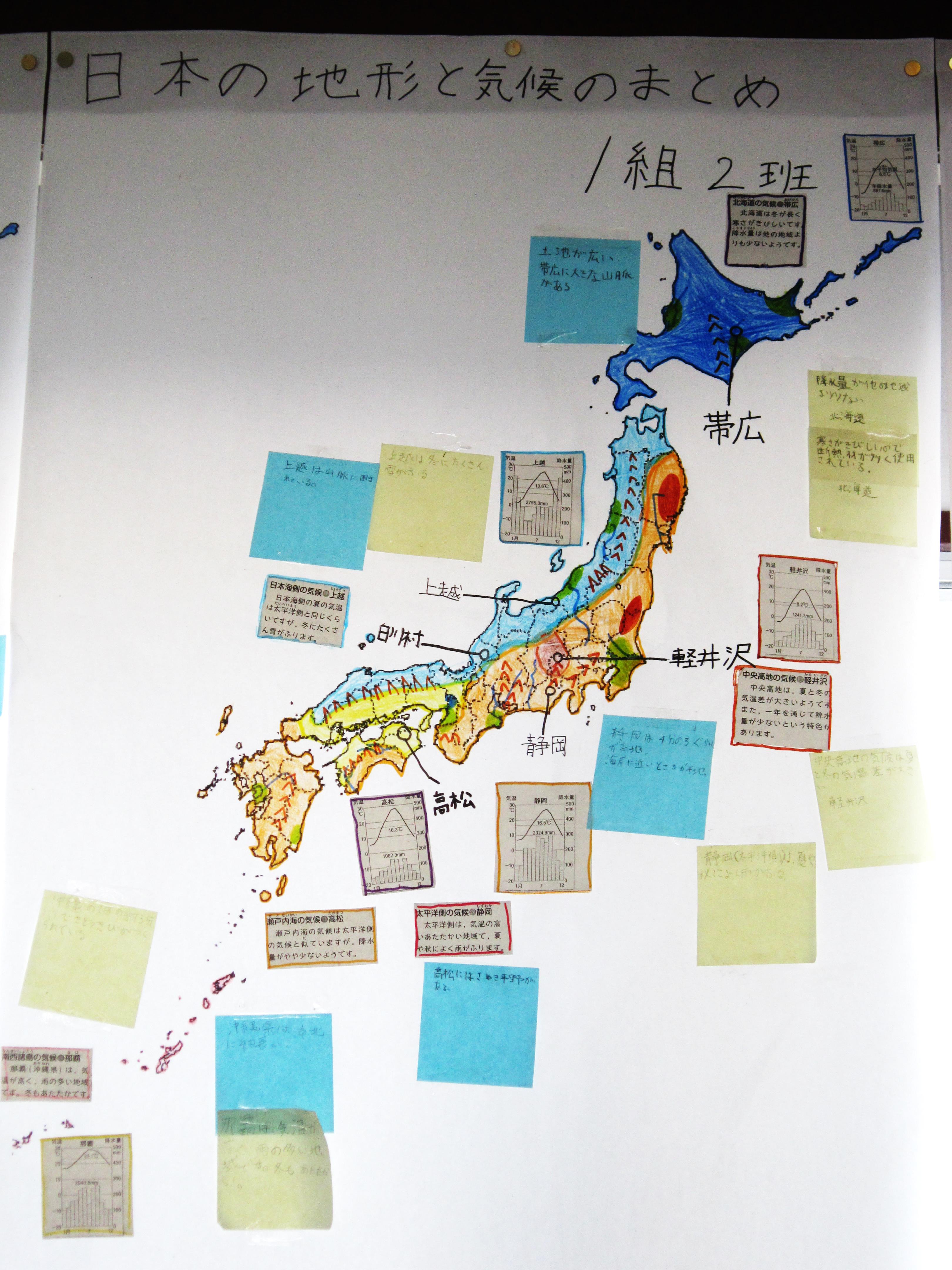 知識・技能思考・判断・表現主体的に学習に取り組む態度・国土の気候などについて地図帳や地球儀，各種の資料で調べて，必要な情報を集め，読み取り，国土の自然などの様子や気候に特色のある地域の人々の生活を理解している。・調べたことを図表や文などにまとめ，我が国の国土の気候の概要を理解している。・国土の気候などに着目して，問いを見いだし，国土の自然などの様子や自然条件から見て特色のある地域の人々の生活について考え表現している。・我が国の位置や気候から，我が国の国土の自然環境の特色を考え適切に表現している。　・我が国の国土の気候について，予想や学習計画を立てたり，見直したりして，主体的に学習問題を追究し，解決しようとしている。・学習したことを基にして，気候に特色のある地域について，さらに考えようとしている。学習過程　　　　　主発問　　　　　主な学習活動・内容　　　□指導上の留意点☆評価計画資　料学習問題をつかむ（１時間）①四季の写真を見て，日本には四季の変化があることを理解する。②桜の咲き始める時期を示した日本列島の地図を見て，南北による気温の違いについて読み取る。③日本の気候の特徴について考え，学習問題を立てる。□同じ場所の各月の風景の違いを予想させる。□梅雨や台風，雪など気候に関する言葉を取り入れながら，学習問題づくりや学習計画を立てる手がかりとさせる。☆我が国の国土の気候について，予想や学習計画を立てたり，見直したりして，主体的に学習問題を追究し，解決しようとしている。《主体的に学習に取り組む態度》・日本列島の地図　(地図帳)・日本の四季の写真，桜開花時期地図(資料集など)学習問題について調べる（１．５時間）①梅雨，台風，季節風について調べる。②それぞれの気候現象が人々のくらしに及ぼす影響について考える。□資料集や教科書の図などを活用しながら，梅雨，台風，季節風について調べさせる。☆梅雨や台風，季節風について地図帳や地球儀，各種の資料で調べて，必要な情報を集め，読み取り，国土の自然などの様子や気候に特色のある地域の人々の生活を理解している。《知識・技能》・台風の主な進路，季節風の画像や図など(資料集，映像資料など)学習問題について調べる（１．５時間）①気候区分図と各地の気温と降水量のグラフを白地図にまとめ読み取る。□白地図にまとめながら，それぞれの気候の特色を話し合い，考えを深める中で，各地の気候の特色を読み取らせるようにする。☆日本各地の気候などについて調べ，調べたことを図表や文などにまとめ，我が国の国土の気候の概要を理解している。《知識・技能》・気候区分図，気温と降水量のグラフ(資料集など)・白地図学習問題をまとめる（０．５時間）①気候の特色について，分かったことや考えたことをノートにまとめ話し合う。□調べたことについてまとめるとともに，日本の気候の特色について自分の考えをまとめさせる。☆我が国の位置や気候から，我が国の国土の自然環境の特色を考え適切に表現している。《思考・判断・表現》□学習したことを基に，気候に特色のある地域についての学習意欲を持たせていく。・日本各地の写真(資料集，画像など)・前時に作成した白地図